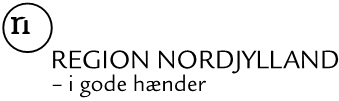 Kortlægning på vidensniveau 1 efter jordforureningslovenLok. navn, vejnavn + nr., byEn del af Din / Jeres ejendom matr.nr. matr.nr., beliggende adresse, er ved Region Nordjyllands brev af dato påtænkt kortlagt på vidensniveau 1 efter reglerne i jordforureningsloven.Baggrunden for den påtænkte kortlægning på vidensniveau 1 er, at der har været branche, driftsperiode mv på ejendommen. Regionen har ikke modtaget yderligere oplysninger om ejendommen indenfor høringsfristen. Derfor er ejendommen nu kortlagt på vidensniveau 1.OBS: Hvis der er aktiviteter/brancher etableret efter 2001branche/aktivitet på ejendommen er etableret efter 2001 og er derfor ikke omfattet af og vurderet efter jordforureningsloven. Det er kommunenavn Kommune, der er tilsynsmyndighed efter miljøbeskyttelsesloven på branche og eventuel forurening herfra.Som vi tidligere har skrevet til dig / jer, har du / I mulighed for at anmode Regionen om at få undersøgt den boligrelaterede del af din / jeres ejendom for forurening. Denne mulighed har du / I stadig. Du / I kan anmode om undersøgelsen online ved at udfylde blanketten her Anmodning om boligundersøgelse eller sende din anmodning pr. mail eller brev til Regionen. Adressen står øverst i dette brev.Hvis du / I har spørgsmål i forbindelse med dette brev, er du velkommen /  I velkomne til at kontakte mig på tlf. mobilnr..Med venlig hilsensagsbehandlertitel Vedlagt:		Oplysningsark til grundejer – underretning om behandling af personoplysninger efter Databeskyttelsesforordningen (EU-forordning 2016/679) SENDES IKKE MED, HVIS KOMMUNEN ER GRUNDEJERKopi sendt til:	Kommune Kommune, Teknisk ForvaltningSKAT Jordforurening@vurdst.dk NavnAdresse 1Adresse 2Postnr. Og by